                                          		FAMILIENVEREIN WEIACH                                                                                                        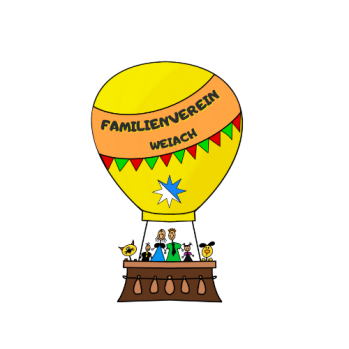 BeitrittserklärungHerzlich willkommen!Mit dieser Beitrittserklärung erklärst Du die Statuten  des Verein‘s gelesen zu haben und mit dem Inhalt einverstanden zu sein. Die persönlichen Angaben werden nur für interne Zwecke verwendet. Nach Eintritt der Beitrittserklärung, wird die angegebene Telefonnummer im Familienchat eingefügt. Sollte dies ausdrücklich nicht gewünscht sein, dann entsprechend unten vermerken.  Familie          Frau           HerrName	 _______________________________    Vorname	__________________________________Adresse	 _____________________________________________________________________Tel. Nr.		 _______________________________E-Mail		 _______________________________Familienchat einfügen 	NEIN Kind(er):Name _______________________________ Vorname ____________________________________Geb. Datum __________________________Name _______________________________ Vorname ____________________________________Geb. Datum __________________________   Name _______________________________ Vorname ____________________________________Geb. Datum __________________________ Mitgliederbeitrag:       Mitglied aktiv 20 Franken,           Mitglied passiv 10 FrankenOrt, Datum __________________________ Unterschrift ___________________________________